Krzysztof KortInterpreter/translator (English/Polish)PERSONAL DETAILSName: Krzysztof KortNationality: PolishDate of birth: 3/6/1979Address: XXXXX, E11 4DW, London, UKMobile: 07912225967E-mail: kortkrzysztof@gmail.com PERSONAL SUMMARYI work as a full-time freelance interpreter (since 2011 approx. 2500h) and translator. Besides translating I have also several years of experience in consecutive interpreting, including work in GP's, hospitals, schools, Social Services.Diligent and trustworthyHonest and reliableVery good time managementHard working, detail oriented, able to multi-task. Cope excellent with stress So far my practice included translation of: social services reports (Children Trusts, London Borough of Redbridge, London) court reportsmedical texts (medical equipment, pharmaceutical, etc..general textsarticlesLANGUAGESEnglish/Polish QUALIFICATIONSPublic Service Interpreting (Community Interpreting) Level 2 Public Service Interpreting (Community Interpreting) Level 3 SOFTWARESDL Trados 2017Ms Office COURSES/TRAININGSClinical Trials and Medical Documentation: Resources and Translation Strategies for New TranslatorsWhere Regulatory Rules_Translating Drug Leaflets, Packaging and LabellingSDL Certification Post-Editing Certification May 2017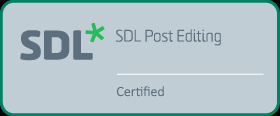 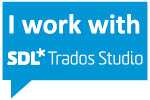 